                   به نام خدا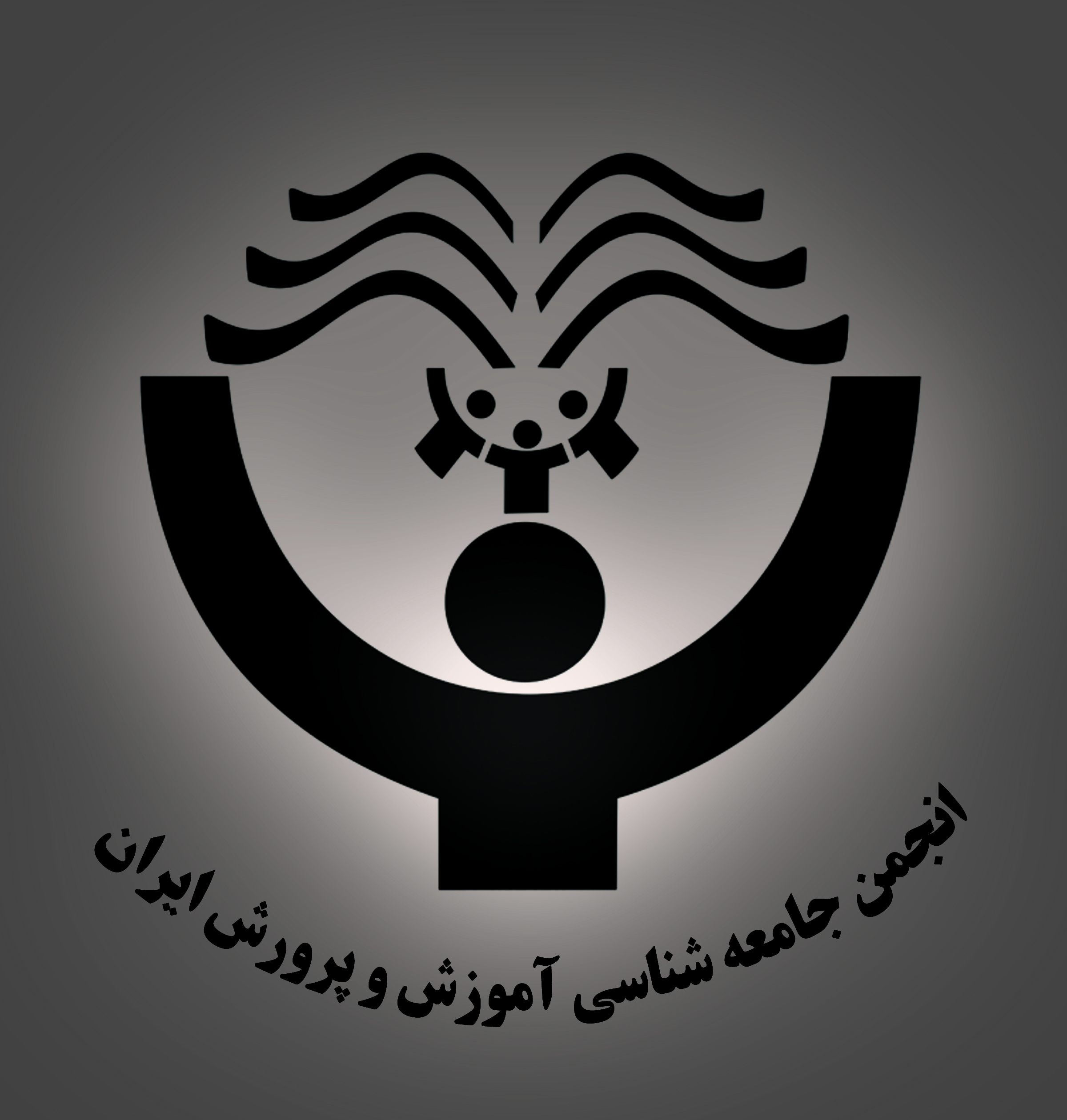 انجمن جامعه شناسی آموزش وپرورش ایران با همكاريگروه علوم اجتماعي اداره كل شهر تهران برگزار میکند :نقد و بررسي كتاب جامعه شناسي پيش دانشگاهي "نظام جهاني" با حضور:جناب آقاي دكتر عليرضا شريفي يزدي زمان: شنبه22/7/91   ساعت 30/8 الي 30/12مکان: : سراي اهل قلم واقع در خيابان انقلاب-خيابان فلسطين جنوبي- كوچه خواجه نصير پلاك 2جديد 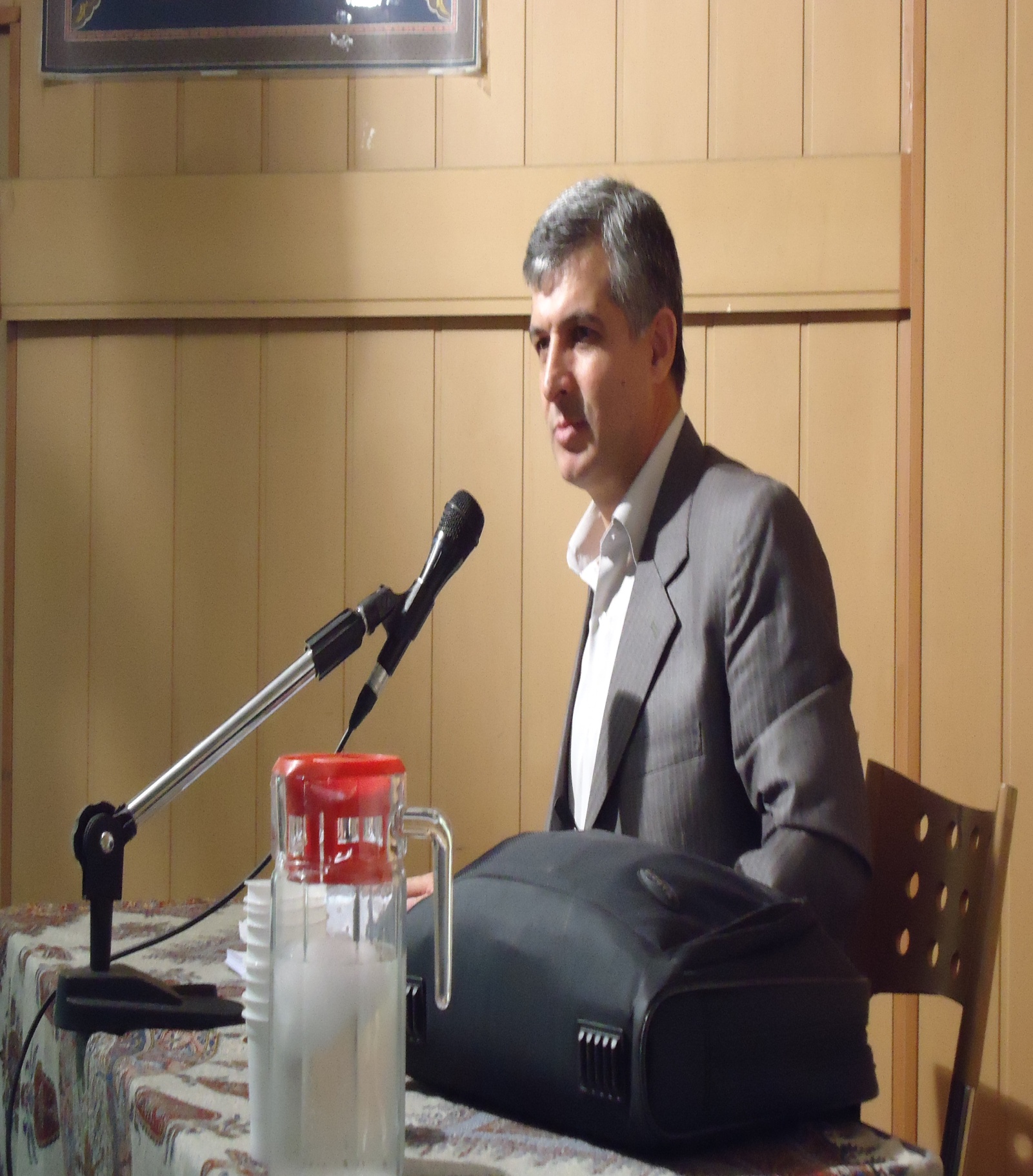 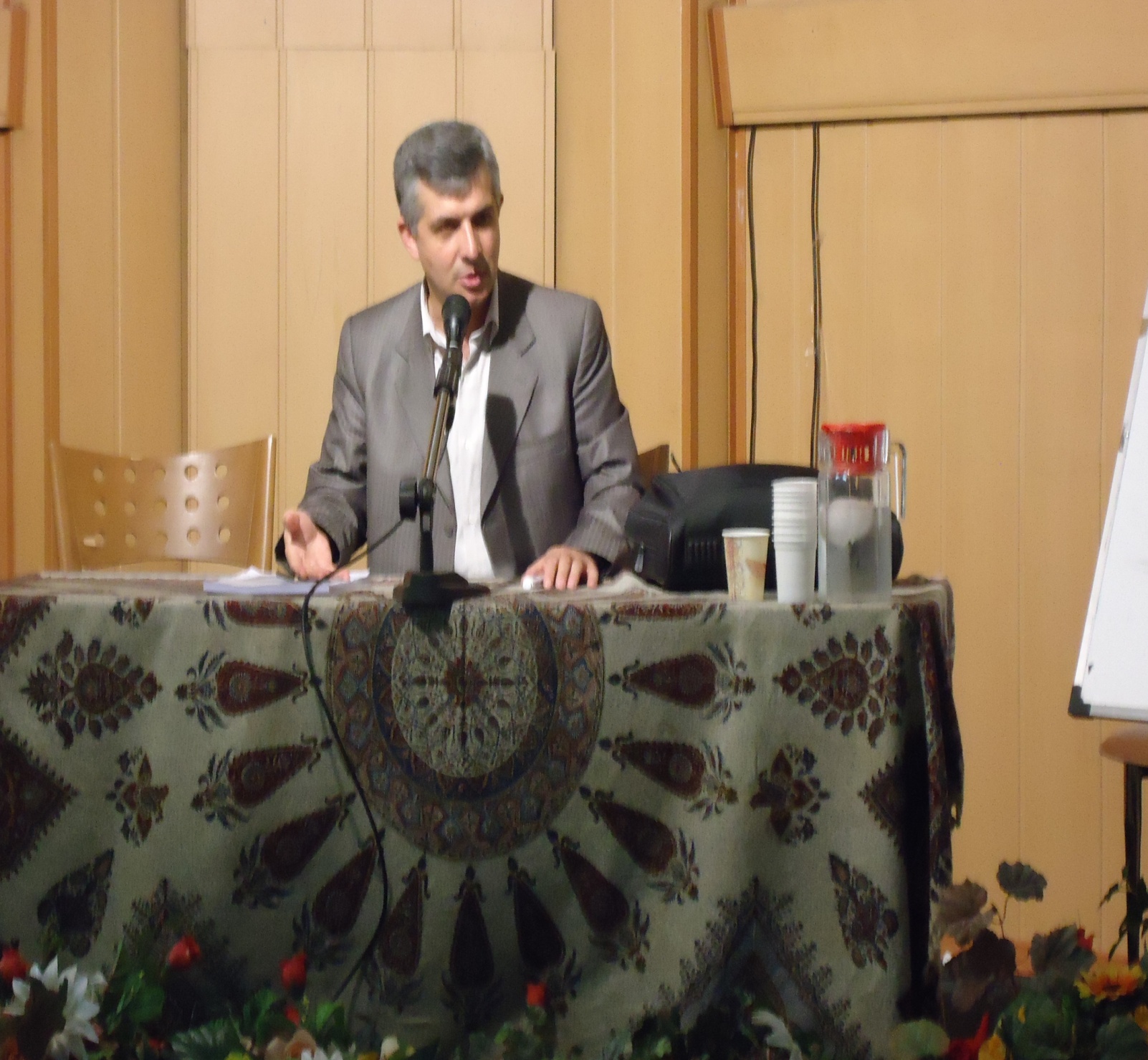 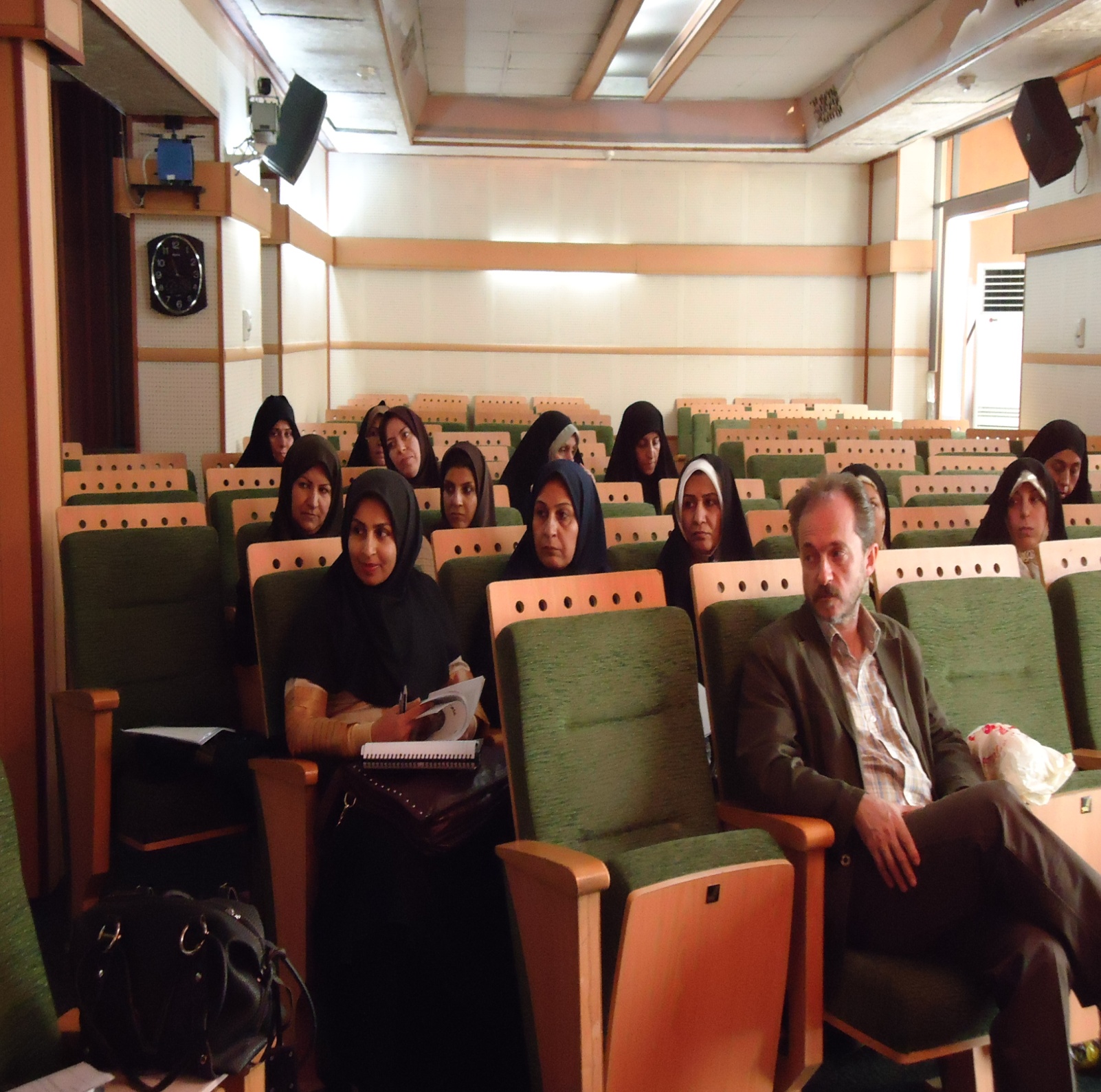 